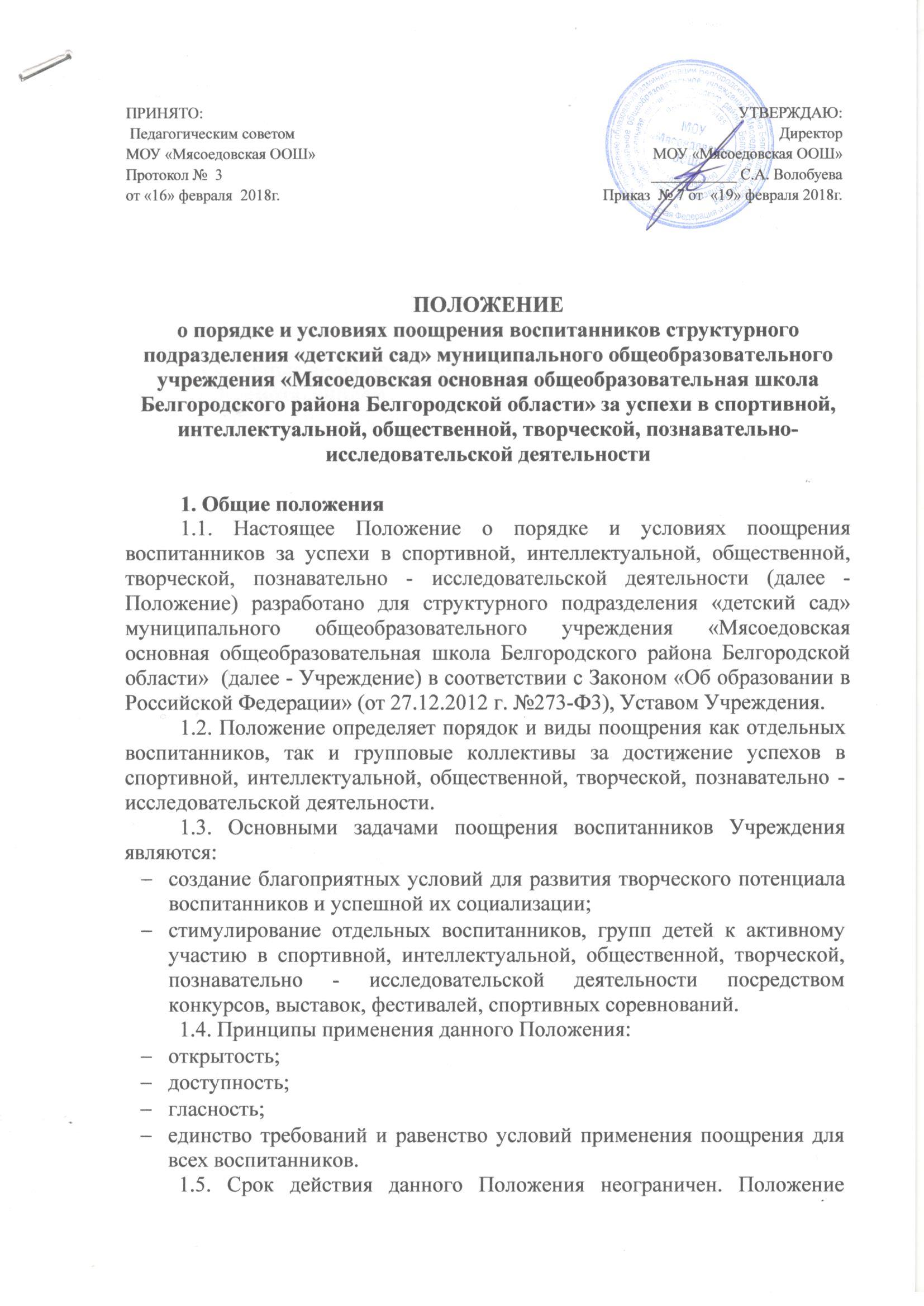 ПОЛОЖЕНИЕ о порядке и условиях поощрения воспитанников структурного подразделения «детский сад» муниципального общеобразовательного учреждения «Мясоедовская основная общеобразовательная школа Белгородского района Белгородской области» за успехи в спортивной, интеллектуальной, общественной, творческой, познавательно-исследовательской деятельности1. Общие положения1.1. Настоящее Положение о порядке и условиях поощрения воспитанников за успехи в спортивной, интеллектуальной, общественной, творческой, познавательно - исследовательской деятельности (далее - Положение) разработано для структурного подразделения «детский сад» муниципального общеобразовательного учреждения «Мясоедовская основная общеобразовательная школа Белгородского района Белгородской области»  (далее - Учреждение) в соответствии с Законом «Об образовании в Российской Федерации» (от 27.12.2012 г. №273-Ф3), Уставом Учреждения.	1.2. Положение определяет порядок и виды поощрения как отдельных воспитанников, так и групповые коллективы за достижение успехов в спортивной, интеллектуальной, общественной, творческой, познавательно - исследовательской деятельности.	1.3. Основными задачами поощрения воспитанников Учреждения являются:создание благоприятных условий для развития творческого потенциала воспитанников и успешной их социализации;стимулирование отдельных воспитанников, групп детей к активному участию в спортивной, интеллектуальной, общественной, творческой, познавательно - исследовательской деятельности посредством конкурсов, выставок, фестивалей, спортивных соревнований.1.4. Принципы применения данного Положения:открытость;доступность;гласность;единство требований и равенство условий применения поощрения для всех воспитанников.	1.5. Срок действия данного Положения неограничен. Положение действует до принятия нового.	1.6. Изменения и дополнения в данное Положение рассматриваются на Педагогическом совете и утверждаются приказом директора Учреждения.	2. Условия поощрения2.1. Воспитанники имеют право на поощрения достижение успехов в учебных, спортивной, интеллектуальной, общественной, творческой, исследовательской деятельности.	2.2. Достижение успехов в каких-либо из перечисленных в п.2.1. областей не исключает права на поощрение в иных областях.3. Основные виды поощрений воспитанников3.1. Грамота, дипломГрамотой или дипломом (приложение 1)награждается воспитанник Учреждения, завоевавший 1,2,3 место в конкурсах, фестивалях, проектах, соревнованиях и др.	3.2. Благодарность воспитанникуБлагодарность (Приложение 2)воспитаннику выносится за активное участие в конкурсах, фестивалях, творческих и исследовательских проектах, спортивных мероприятиях.4. Порядок организации поощрения		4.1. Поощрения применяются руководителем Учрежденияпо представлению педагогического совета, педагогов группы, органов власти, представителей общественности, а также в соответствии с положениями о проводимых в Учреждении конкурсах и соревнованиях, и объявляются в приказе по Учреждению.		4.2. Вручение грамот, дипломов, благодарностей проводится администрацией Учреждения в присутствии воспитанников и (или) их родителей (законных представителей), или по согласованию с участием представителей Управления образования администрации Белгородского района, социальных институтов.		4.3. Поощрения объявляются публично, доводятся до сведения родителей (законных представителей) и иных участников образовательного процесса. Грамоты, дипломы, благодарности могут быть опубликованы в средствах массовой информации, размещены на сайте Учреждения с согласия родителей (законных представителей) воспитанников.5. Учет поощрений5.1. В Учреждении осуществляется индивидуальный учет результатов поощрений воспитанников посредством внесения соответствующей записи в Журнал индивидуального учета поощрений воспитанников (Приложение 3).Приложение 1Описание грамоты, диплома	Грамота, диплом структурного подразделения «детский сад» муниципального общеобразовательного учреждения «Мясоедовская основная общеобразовательная школа Белгородского района Белгородской области»  представляет собой вертикально расположенный лист бумаги бледно - желтого цвета размером 210x297 мм. На расстоянии 50 мм от верхнего края листа в центре в одну строку расположена надпись «ГРАМОТА», «ДИПЛОМ», буквы заглавные, цвет букв красный - На расстоянии 5 мм от краев листа по периметру расположена орнаментальная рамка (на красном фоне вензель желтого цвета) шириной 25 мм.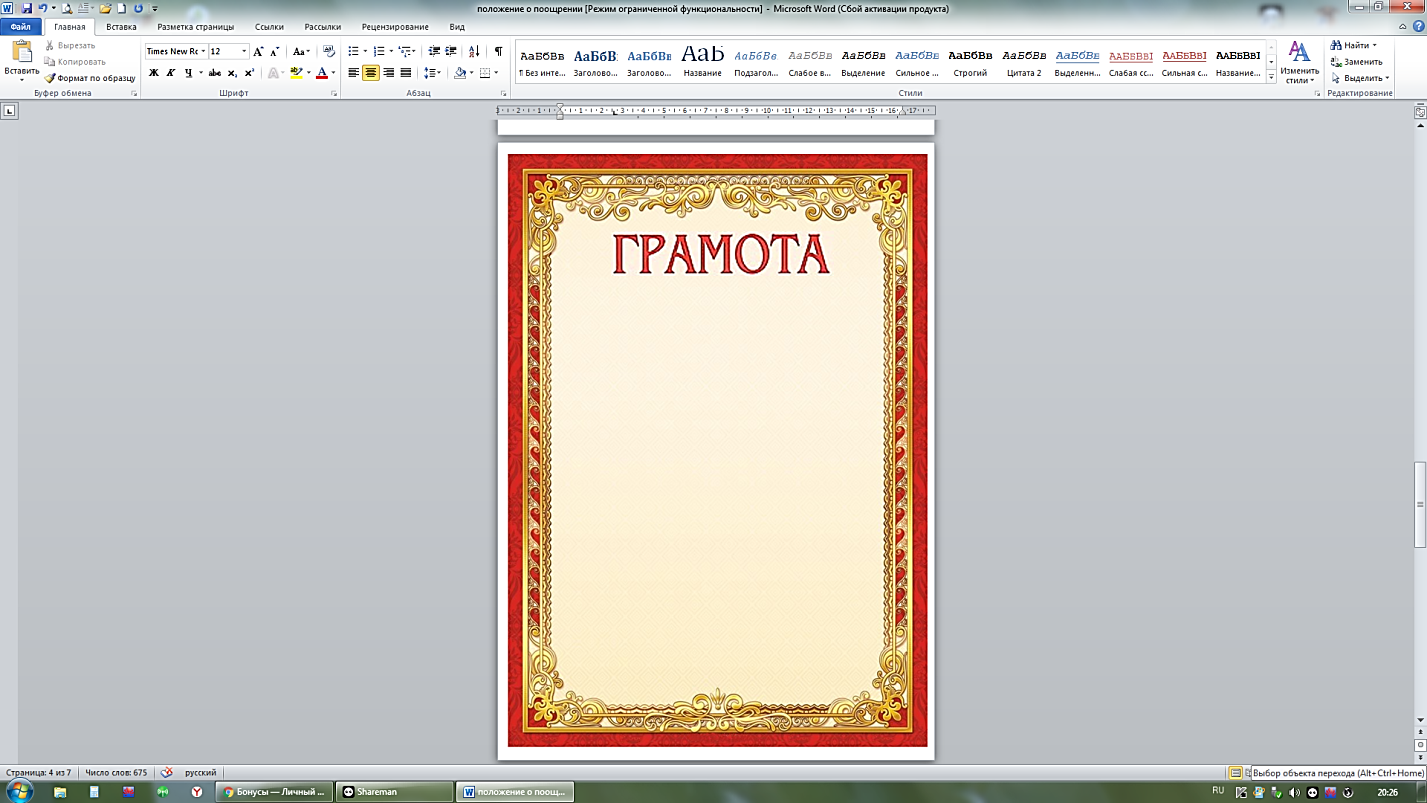 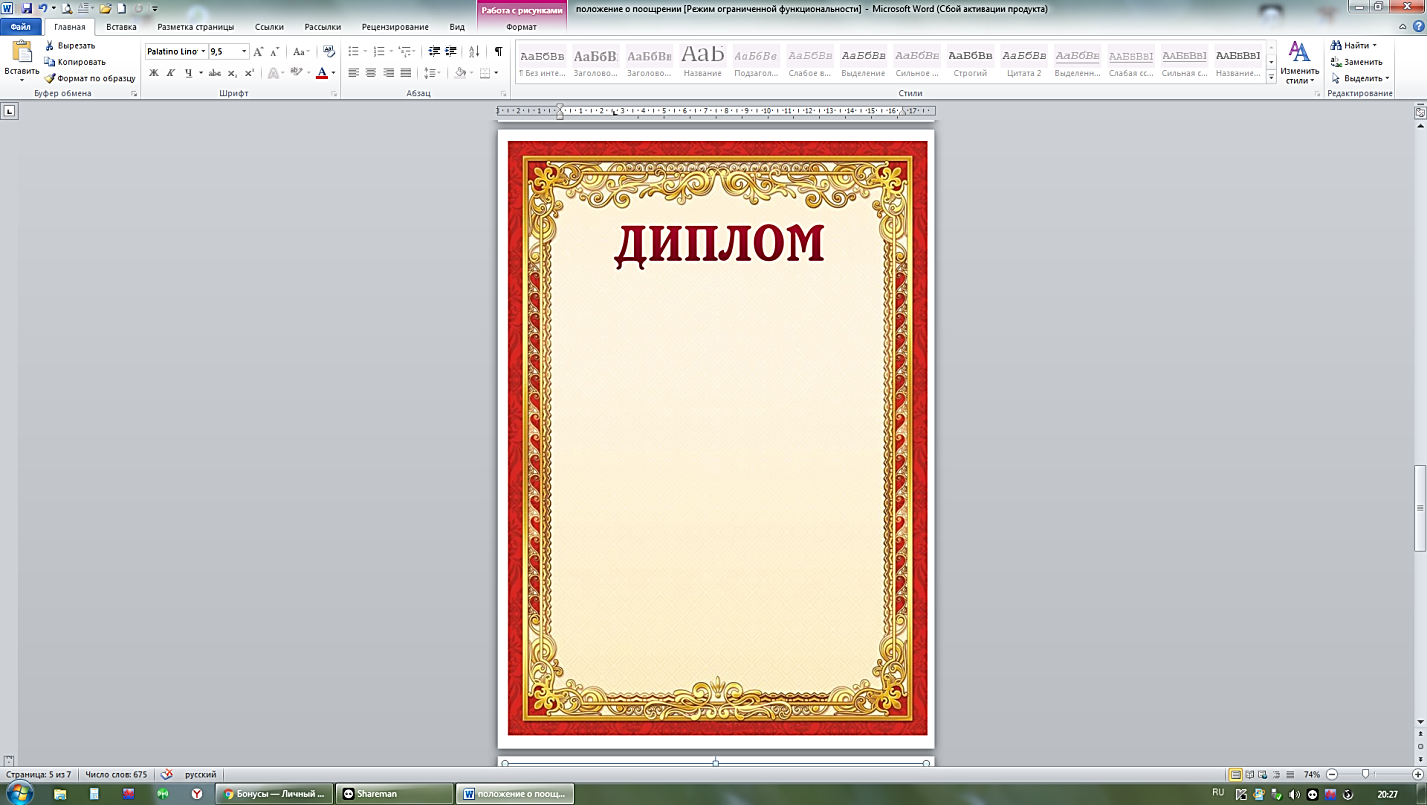 Приложение 2Описание благодарности	Благодарностьструктурного подразделения «детский сад» муниципального общеобразовательного учреждения «Мясоедовская основная общеобразовательная школа Белгородского района Белгородской области»  представляет собой вертикально расположенный лист бумаги бледно - желтого цвета размером 210x297 мм. На расстоянии 50 мм от верхнего края листа в центре в одну строку расположена надпись «БЛАГОДАРНОСТЬ», буквы заглавные, цвет букв красный.  На расстоянии 5 мм от краев листа по периметру расположена орнаментальная рамка (на красном фоне вензель желтого цвета) шириной 25 мм.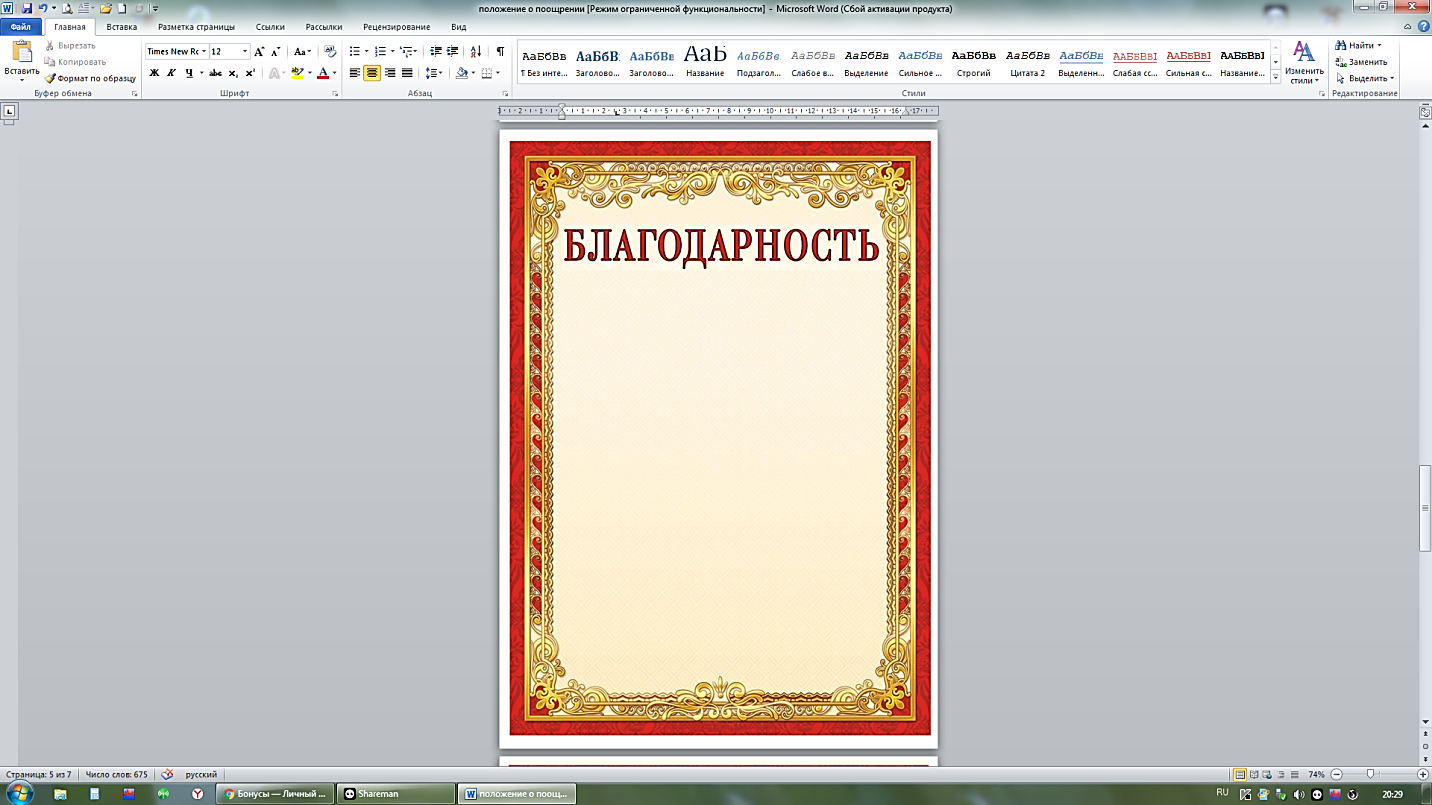 Приложение 3ЖУРНАЛиндивидуального учета поощрений воспитанников структурного подразделения «детский сад» МОУ «Мясоедовская основная общеобразовательная школа Белгородского района Белгородской области» ПРИНЯТО:   Педагогическим советомМОУ «Мясоедовская ООШ»Протокол №  3от «16» февраля  2018г.    УТВЕРЖДАЮ:Директор  МОУ «Мясоедовская ООШ» ___________ С.А. ВолобуеваПриказ  № 7 от  «19» февраля 2018г.                                                №Ф.И.О.обучающегося,родителя (законного представителя)ГруппаНазвание мероприятияВид поощренияДатавыдачиПодписьответственного о вручениеПодпись воспитателя или другого лица, получившего поощрение